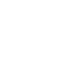 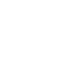 НОВООДЕСЬКА МІСЬКА РАДАМИКОЛАЇВСЬКОЇ ОБЛАСТІР І Ш Е Н Н ЯКеруючись пунктом 34 частини 1 статті 26 Закону України «Про місцеве самоврядування в Україні», відповідно статей 12, 81, 116, 118, 121, 122, 125, 126, 186 Земельного Кодексу України, пункту 24, підпункту 5 пункту 27 розділу Х «Перехідних положень» Земельного кодексу України, Закону України «Про землеустрій», Закону України «Про державний земельний кадастр», Закону України «Про державну реєстрацію речових прав на нерухоме майно та їх обтяжень», розглянувши клопотання громадянина України Романченка О.В. щодо затвердження технічної документації із землеустрою щодо встановлення (відновлення) меж земельної ділянки в натурі (на місцевості) та передачу земельної ділянки у власність, яка перебуває в його постійному користуванні для ведення особистого селянського господарства, розташованої в межах території Новоодеської міської ради Миколаївського району Миколаївської області, міська рада В И Р І Ш И Л А : 1. Затвердити технічну документацію із землеустрою щодо встановлення (відновлення) меж земельної  ділянки в натурі (на місцевості), що перебуває в постійному користуванні громадянина України Романченка Олега Васильовича  для ведення особистого селянського господарства в межах території Новоодеської міської ради Миколаївського району Миколаївської області. 2. Припинити право постійного користування громадянину Романченку Олегу Васильовичу на земельну ділянку площею 0,9482 га ріллі та визнати таким, що втратив чинність державний акт на право постійного користування землею, зареєстрований в книзі записів за № 196 від 09 грудня 1993 року. 3. Передати у власність громадянину України Романченку Олегу Васильовичу (ІПН 2507711939) земельну ділянку площею 0,9482 га ріллі (кадастровий номер – 4824810000:16:000:0131) для ведення особистого селянського господарства (КВЦПЗ – 01.03), розташовану в межах території Новоодеської міської ради  Миколаївського району Миколаївської області. 4. Громадянину Романченку О.В. здійснити державну реєстрацію права власності земельної ділянки у Державному реєстрі речових прав на нерухоме майно.   5. Контроль за виконанням цього рішення покласти на постійну комісію  міської ради з питань аграрно-промислового розвитку та екології.Міський голова  						Олександр ПОЛЯКОВВід 19.12.2023 р. № 18м. Нова Одеса         XХХІ позачергова сесія восьмого скликанняПро затвердження технічної документації із землеустрою щодо встановлення (відновлення) меж земельної ділянки в натурі (на місцевості), що перебуває в постійному користуванні гр. України Романченко О.В. для ведення особистого селянського господарства 